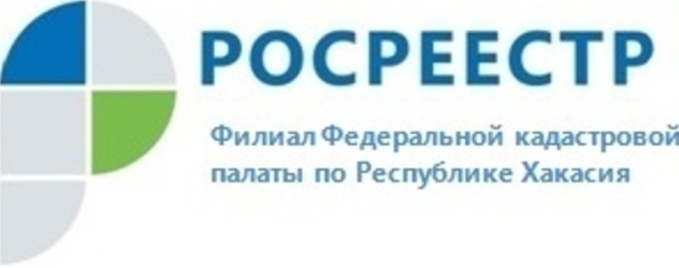 ПРЕСС-РЕЛИЗУважаемые ветераны и участники Великой Отечественной войны, Кадастровая палата по Республике Хакасия поздравляет вас с 74-й годовщиной Победы! Напоминаем, что у Вас имеется возможность воспользоваться услугой Кадастровой палаты по выездному обслуживанию.
В ходе оказания услуги Вы можете подать и получить документы на предоставление сведений из Единого государственного реестра недвижимости (ЕГРН), подать заявление о государственном кадастровом учете и (или) государственной регистрации прав и прилагаемых к ним документов, заявление об исправлении технической ошибки в записях ЕГРН. Услуга оказывается только в отношении объектов недвижимости, правообладателем которых вы являетесь. Остальным жителям Хакасии Услуга предоставляется на платной основе. Специалисты Кадастровой палаты приедут в удобное для Вас место и заранее оговоренное время. Чтобы подать заявку на выездное обслуживание, достаточно обратиться в Кадастровую палату любым удобным способом: по телефону 8 (3902) 35 84 96 (добавочный 2277) или на адрес электронной почты filial@19.kadastr.ru.Представители Кадастровой палаты рассмотрят ее в максимально короткий срок и свяжутся с Вами, чтобы согласовать дату и время визита.О Федеральной кадастровой палатеФедеральная кадастровая палата (ФГБУ «ФКП Росреестра») – подведомственное учреждение Федеральной службы государственной регистрации, кадастра и картографии (Росреестр). Федеральная кадастровая палата реализует полномочия Росреестра в сфере регистрации прав на недвижимое имущество и сделок с ним, кадастрового учета объектов недвижимости и кадастровой оценки в соответствии с законодательством Российской Федерации.ФГБУ «ФКП Росреестра» образовано в 2011году в результате реорганизации региональных Кадастровых палат в филиалы Федеральной кадастровой палаты во всех субъектах Российской Федерации. Директор ФГБУ «ФКП Росреестра» - Тухтасунов Парвиз Константинович.Директор филиала ФГБУ «ФКП Росреестра» по Республике Хакасия Старунская Вера Ивановна.Контакты для СМИТатьяна Бородина специалист по связям с общественностьюфилиала ФГБУ «ФКП Росреестра» по Республике Хакасия8 (3902) 35 84 96 (доб.2214)fgu19@19.kadastr.ru www.fkprf655017, Абакан, улица Кирова, 100, кабинет 105.